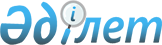 Жамбыл аудандық мәслихатының 2017 жылғы 20 желтоқсандағы "Жамбыл ауданының 2018-2020 жылдарға арналған бюджеті туралы" № 26-141 шешіміне өзгерістер енгізу туралыАлматы облысы Жамбыл аудандық мәслихатының 2018 жылғы 23 қарашадағы № 45-212 шешімі. Алматы облысы Әділет департаментінде 2018 жылы 27 қарашада № 4891 болып тіркелді
      2008 жылғы 4 желтоқсандағы Қазақстан Республикасының Бюджет кодексiнің 106-бабының 4-тармағына, "Қазақстан Республикасындағы жергілікті мемлекеттік басқару және өзін-өзі басқару туралы" 2001 жылғы 23 қаңтардағы Қазақстан Республикасы Заңының 6-бабының 1-тармағының 1) тармақшасына сәйкес, Жамбыл аудандық мәслихаты ШЕШIМ ҚАБЫЛДАДЫ:
      1. Жамбыл аудандық мәслихатының "Жамбыл ауданының 2018-2020 жылдарға арналған бюджеті туралы" 2017 жылғы 20 желтоқсандағы № 26-141 (Нормативтік құқықтық актілерді мемлекеттік тіркеу тізілімінде № 4457 тіркелген, 2018 жылдың 29 қаңтарында Қазақстан Республикасы Нормативтік құқықтық актілерінің эталондық бақылау банкінде жарияланған) шешіміне келесі өзгерістер енгізілсін:
      көрсетілген шешімнің 1, 2-тармақтары жаңа редакцияда баяндалсын:
      "1. 2018-2020 жылдарға арналған аудандық бюджет тиісінше осы шешімнің 1, 2 және 3-қосымшаларына сәйкес, оның ішінде 2018 жылға келесі көлемдерде бекітілсін:
      1) кiрiстер 19 839 798 мың теңге, оның iшiнде:
      салықтық түсiмдер 2 741 957 мың теңге;
      салықтық емес түсiмдер 28 603 мың теңге;
      негiзгi капиталды сатудан түсетiн түсiмдер 25 500 мың теңге;
      трансферттер түсiмі 17 043 738 мың теңге;
      2) шығындар 19 892 231 мың теңге;
      3) таза бюджеттiк кредиттеу 35 605 мың теңге, оның ішінде:
      бюджеттік кредиттер 73 689 мың теңге;
      бюджеттік кредиттерді өтеу 38 084 мың теңге;
      4) қаржы активтерiмен операциялар бойынша сальдо 2 027 мың теңге;
      5) бюджет тапшылығы (профициті) (-) 90 065 мың теңге;
      6) бюджет тапшылығын қаржыландыру (профицитiн пайдалану) 90 065 мың теңге.";
      "2. Ауданның жергілікті атқарушы органының 2018 жылға арналған резерві 6 538 мың теңге сомасында бекітілсін.".
      2. Көрсетілген шешімнің 1-қосымшасы осы шешімнің қосымшасына сәйкес жаңа редакцияда баяндалсын.
      3. Осы шешімнің орындалуын бақылау Жамбыл аудандық мәслихатының "Экономикалық реформа, бюджет, тарифтік саясат, шағын және орта кәсіпкерлікті дамыту жөніндегі" тұрақты комиссиясына жүктелсін.
      4. Осы шешiм 2018 жылғы 1 қаңтардан бастап қолданысқа енгiзiледі. 2018 жылға арналған аудандық бюджет
					© 2012. Қазақстан Республикасы Әділет министрлігінің «Қазақстан Республикасының Заңнама және құқықтық ақпарат институты» ШЖҚ РМК
				
      Жамбыл аудандық мәслихатының сессия төрағасы 

М. Қалыбаев

      Жамбыл аудандық мәслихатының хатшысы 

С. Жұрын
Жамбыл аудандық мәслихатының 2018 жылғы "13" қарашадағы "Жамбыл аудандық мәслихатының 2017 жылғы 20 желтоқсандағы "Жамбыл ауданының 2018-2020 жылдарға арналған бюджеті туралы" № 26-141 шешіміне өзгерістер енгізу туралы" № 45-212 шешіміне қосымшаЖамбыл аудандық мәслихатының 2017 жылғы 20 желтоқсандағы "Жамбыл ауданының 2018-2020 жылдарға арналған бюджеті туралы" № 26-141 шешіміне 1-қосымша
Санаты
Сынып
Ішкі сынып
Аталуы
Сомасы (мың теңге)
1. Кірістер
19839798
1
Салықтық түсімдер
2741957
1
Табыс салығы
21933
2
Жеке табыс салығы
21933
4
Меншікке салынатын салықтар
2612264
1
Мүлікке салынатын салықтар
2451993
3
Жер салығы
10860
4
Көлік құралдарына салынатын салық
141111
5
Бірыңғай жер салығы
8300
5
Тауарларға, жұмыстарға және қызметтерге салынатын ішкі салықтар
63580
2
Акциздер 
8300
3
Табиғи және басқа да ресурстарды пайдаланғаны үшін түсетін түсімдер
22700
4
Кәсіпкерлік және кәсіби қызметті жүргізгені үшін алынатын алымдар
31680
5
Ойын бизнесіне салық
900
7
Басқа да салықтар
4500
1
Басқа да салықтар
4500
8
Заңдық маңызы бар әрекеттерді жасағаны және (немесе) оған уәкілеттігі бар мемлекеттік органдар немесе лауазымды адамдар құжаттар бергені үшін алынатын міндетті төлемдер
39680
1
Мемлекеттік баж
39680
2
Салықтық емес түсімдер
28603
1
Мемлекеттік меншіктен түсетін кірістер
12813
1
Мемлекеттік кәсіпорындардың таза кірісінің бір бөлігінің түсімдері
66
5
Мемлекет меншігіндегі мүлікті жалға беруден түсетін кірістер
12747
4
Мемлекеттік бюджеттен қаржыландырылатын, сондай-ақ Қазақстан Республикасы Ұлттық Банкінің бюджетінен (шығыстар сметасынан) ұсталатын және қаржыландырылатын мемлекеттік мекемелер салатын айыппұлдар, өсімпұлдар, санкциялар, өндіріп алулар
1830
1
Мұнай секторы ұйымдарынан түсетін түсімдерді қоспағанда, мемлекеттік бюджеттен қаржыландырылатын, сондай-ақ Қазақстан Республикасы Ұлттық Банкінің бюджетінен (шығыстар сметасынан) ұсталатын және қаржыландырылатын мемлекеттік мекемелер салатын айыппұлдар, өсімпұлдар, санкциялар, өндіріп алулар
1830
6
Басқа да салықтық емес түсімдер
13960
1
Басқа да салықтық емес түсімдер
13960
3
Негізгі капиталды сатудан түсетін түсімдер
25500
1
Мемлекеттік мекемелерге бекітілген мемлекеттік мүлікті сату
9300
1
Мемлекеттік мекемелерге бекітілген мемлекеттік мүлікті сату
9300
3
Жерді және материалдық емес активтерді сату
16200
1
Жерді сату
16200
4
Трансферттердің түсімдері
17043738
1
Төмен тұрған мемлекеттiк басқару органдарынан трансферттер 
57337
3
Аудандық маңызы бар қалалардың, ауылдардың, кенттердің, аулдық округтардың бюджеттерінен трансферттер
57337
2
Мемлекеттік басқарудың жоғары тұрған органдарынан түсетін трансферттер
16986401
2
Облыстық бюджеттен түсетін трансферттер
16986401
Функционалдық топ
Кіші функция
Бағдарлама әкімшісі
Бағдарлама
Атауы
Сомасы (мың теңге)
ІІ. Шығындар
19892231
1
Жалпы сипаттағы мемлекеттік қызметтер 
457531
1
Мемлекеттiк басқарудың жалпы функцияларын орындайтын өкiлдi, атқарушы және басқа органдар
411733
112
Аудан (облыстық маңызы бар қала) мәслихатының аппараты
18530
001
Аудан (облыстық маңызы бар қала) мәслихатының қызметін қамтамасыз ету жөніндегі қызметтер
18005
003
Мемлекеттік органның күрделі шығыстары
525
122
Аудан (облыстық маңызы бар қала) әкімінің аппараты
315052
001
Аудан (облыстық маңызы бар қала) әкімінің қызметін қамтамасыз ету жөніндегі қызметтер
129512
003
Мемлекеттік органның күрделі шығыстары
37898
113
Жергілікті бюджеттерден берілетін ағымдағы нысаналы трансферттер
147642
123
Қаладағы аудан, аудандық маңызы бар қала, кент, ауыл, ауылдық округ әкімінің аппараты
78151
001
Қаладағы аудан, аудандық маңызы бар қала, кент, ауыл, ауылдық округ әкімінің қызметін қамтамасыз ету жөніндегі қызметтер
74901
022
Мемлекеттік органның күрделі шығыстары
3250
2
Қаржылық қызмет
24686
452
Ауданның (облыстық маңызы бар қаланың) қаржы бөлімі
24686
001
Ауданның (облыстық маңызы бар қаланың) бюджетін орындау және коммуналдық меншігін басқару саласындағы мемлекеттік саясатты іске асыру жөніндегі қызметтер
20268
003
Салық салу мақсатында мүлікті бағалауды жүргізу
1867
010
Жекешелендіру, коммуналдық меншікті басқару, жекешелендіруден кейінгі қызмет және осыған байланысты дауларды реттеу
2300
018
Мемлекеттік органның күрделі шығыстары
251
5
Жоспарлау және статистикалық қызмет
21112
453
Ауданның (облыстық маңызы бар қаланың) экономика және бюджеттік жоспарлау бөлімі
21112
001
Экономикалық саясатты, мемлекеттік жоспарлау жүйесін қалыптастыру және дамыту саласындағы мемлекеттік саясатты іске асыру жөніндегі қызметтер
20312
004
Мемлекеттік органның күрделі шығыстары
800
2
Қорғаныс
131485
1
Әскери мұқтаждар
3250
122
Аудан (облыстық маңызы бар қала) әкімінің аппараты
3250
005
Жалпыға бірдей әскери міндетті атқару шеңберіндегі іс-шаралар
3250
2
Төтенше жағдайлар жөнiндегi жұмыстарды ұйымдастыру
128235
122
Аудан (облыстық маңызы бар қала) әкімінің аппараты
128235
006
Аудан (облыстық маңызы бар қала) ауқымындағы төтенше жағдайлардың алдын алу және оларды жою
127637
007
Аудандық (қалалық) ауқымдағы дала өрттерінің, сондай-ақ мемлекеттік өртке қарсы қызмет органдары құрылмаған елдi мекендерде өрттердің алдын алу және оларды сөндіру жөніндегі іс-шаралар
598
3
Қоғамдық тәртіп, қауіпсіздік, құқықтық, сот, қылмыстық-атқару қызметі
433789
1
Құқық қорғау қызметi
432404
467
Ауданның (облыстық маңызы бар қаланың) құрылыс бөлімі
432404
066
Қоғамдық тәртіп пен қауіпсіздік объектілерін салу
432404
9
Қоғамдық тәртіп және қауіпсіздік саласындағы басқа да қызметтер
1385
485
Ауданның (облыстық маңызы бар қаланың) жолаушылар көлігі және автомобиль жолдары бөлімі
1385
021
Елдi мекендерде жол қозғалысы қауiпсiздiгін қамтамасыз ету
1385
4
Білім беру
11409516
1
Мектепке дейiнгi тәрбие және оқыту
1867526
464
Ауданның (облыстық маңызы бар қаланың) білім бөлімі
1867526
040
Мектепке дейінгі білім беру ұйымдарында мемлекеттік білім беру тапсырысын іске асыруға
1867526
2
Бастауыш, негізгі орта және жалпы орта білім беру
7754533
464
Ауданның (облыстық маңызы бар қаланың) білім бөлімі
7519372
003
Жалпы білім беру
7311202
006
Балаларға қосымша білім беру
208170
465
Ауданның (облыстық маңызы бар қаланың) дене шынықтыру және спорт бөлімі
127229
017
Балалар мен жасөспірімдерге спорт бойынша қосымша білім беру
127229
467
Ауданның (облыстық маңызы бар қаланың) құрылыс бөлімі
107932
024
Бастауыш, негізгі орта және жалпы орта білім беру объектілерін салу және реконструкциялау
107932
4
Техникалық және кәсіптік, орта білімнен кейінгі білім беру
33962
464
Ауданның (облыстық маңызы бар қаланың) білім бөлімі
33962
018
Кәсіптік оқытуды ұйымдастыру
33962
9
Бiлiм беру саласындағы өзге де қызметтер
1753495
464
Ауданның (облыстық маңызы бар қаланың) білім бөлімі
1753495
001
Жергілікті деңгейде білім беру саласындағы мемлекеттік саясатты іске асыру жөніндегі қызметтер
15066
004
Ауданның (облыстық маңызы бар қаланың) мемлекеттік білім беру мекемелерінде білім беру жүйесін ақпараттандыру
11400
005
Ауданның (облыстық маңызы бар қаланың) мемлекеттік білім беру мекемелер үшін оқулықтар мен оқу-әдiстемелiк кешендерді сатып алу және жеткізу
319533
012
Мемлекеттік органның күрделі шығыстары
225
015
Жетім баланы (жетім балаларды) және ата-аналарының қамқорынсыз қалған баланы (балаларды) күтіп-ұстауға қамқоршыларға (қорғаншыларға) ай сайынғы ақшалай қаражат төлемі
44700
067
Ведомстволық бағыныстағы мемлекеттік мекемелерінің және ұйымдарының күрделі шығыстары
919174
113
Жергілікті бюджеттерден берілетін ағымдағы нысаналы трансферттер
443397
6
Әлеуметтiк көмек және әлеуметтiк қамсыздандыру
739880
1
Әлеуметтiк қамсыздандыру
172719
451
Ауданның (облыстық маңызы бар қаланың) жұмыспен қамту және әлеуметтік бағдарламалар бөлімі
150940
005
Мемлекеттік атаулы әлеуметтік көмек 
150940
464
Ауданның (облыстық маңызы бар қаланың) білім бөлімі
21779
031
Жетім балаларды және ата-аналарының қамқорынсыз қалған, отбасылық үлгідегі балалар үйлері мен асыраушы отбасыларындағы балаларды мемлекеттік қолдау
21779
2
Әлеуметтік көмек 
515769
451
Ауданның (облыстық маңызы бар қаланың) жұмыспен қамту және әлеуметтік бағдарламалар бөлімі
515769
002
Жұмыспен қамту бағдарламасы
234731
004
Ауылдық жерлерде тұратын денсаулық сақтау, білім беру, әлеуметтік қамтамасыз ету, мәдениет, спорт және ветеринар мамандарына отын сатып алуға Қазақстан Республикасының заңнамасына сәйкес әлеуметтік көмек көрсету
48287
006
Тұрғын үйге көмек көрсету
10376
007
Жергілікті өкілетті органдардың шешімі бойынша мұқтаж азаматтардың жекелеген топтарына әлеуметтік көмек
21949
010
Үйден тәрбиеленіп оқытылатын мүгедек балаларды материалдық қамтамасыз ету
3856
014
Мұқтаж азаматтарға үйде әлеуметтiк көмек көрсету
57780
017
Оңалтудың жеке бағдарламасына сәйкес мұқтаж мүгедектердi мiндеттi гигиеналық құралдармен қамтамасыз ету, қозғалуға қиындығы бар бірінші топтағы мүгедектерге жеке көмекшінің және есту бойынша мүгедектерге қолмен көрсететiн тіл маманының қызметтерін ұсыну 
89058
023
Жұмыспен қамту орталықтарының қызметін қамтамасыз ету
49732
9
Әлеуметтiк көмек және әлеуметтiк қамтамасыз ету салаларындағы өзге де қызметтер
51392
451
Ауданның (облыстық маңызы бар қаланың) жұмыспен қамту және әлеуметтік бағдарламалар бөлімі
51392
001
Жергілікті деңгейде халық үшін әлеуметтік бағдарламаларды жұмыспен қамтуды қамтамасыз етуді іске асыру саласындағы мемлекеттік саясатты іске асыру жөніндегі қызметтер
32880
011
Жәрдемақыларды және басқа да әлеуметтік төлемдерді есептеу, төлеу мен жеткізу бойынша қызметтерге ақы төлеу
3433
021
Мемлекеттік органның күрделі шығыстары
6685
050
Қазақстан Республикасында мүгедектердің құқықтарын қамтамасыз ету және өмір сүру сапасын жақсарту жөніндегі 2012 - 2018 жылдарға арналған іс-шаралар жоспарын іске асыру
3692
067
Ведомстволық бағыныстағы мемлекеттік мекемелер мен ұйымдардың күрделі шығыстары
4702
7
Тұрғын үй-коммуналдық шаруашылық
2864186
1
Тұрғын үй шаруашылығы
759761
463
Ауданның (облыстық маңызы бар қаланың) жер қатынастары бөлімі
32504
016
Мемлекет мұқтажы үшін жер учаскелерін алу
32504
467
Ауданның (облыстық маңызы бар қаланың) құрылыс бөлімі
702777
003
Коммуналдық тұрғын үй қорының тұрғын үйін жобалау және (немесе) салу, реконструкциялау
5210
004
Инженерлік-коммуникациялық инфрақұрылымды жобалау, дамыту және (немесе) жайластыру
697567
487
Ауданның (облыстық маңызы бар қаланың) тұрғын үй-коммуналдық шаруашылық және тұрғын үй инспекциясы бөлімі
24480
001
Тұрғын үй-коммуналдық шаруашылық және тұрғын үй қоры саласында жергілікті деңгейде мемлекеттік саясатты іске асыру бойынша қызметтер
14705
003
Мемлекеттік органның күрделі шығыстары
9775
2
Коммуналдық шаруашылық
1502443
123
Қаладағы аудан, аудандық маңызы бар қала, кент, ауыл (село), ауылдық (селолық) округ әкімінің аппараты
7666
014
Елді мекендерді сумен жабдықтауды ұйымдастыру
7666
467
Ауданның (облыстық маңызы бар қаланың) құрылыс бөлімі
14909
005
Коммуналдық шаруашылығын дамыту
14909
487
Ауданның (облыстық маңызы бар қаланың) тұрғын үй-коммуналдық шаруашылығы және тұрғын үй инспекциясы бөлімі
1479868
016
Сумен жабдықтау және су бұру жүйесінің жұмыс істеуі
134524
026
Ауданның (облыстық маңызы бар қаланың) коммуналдық меншігіндегі жылу жүйелерін қолдануды ұйымдастыру
93955
058
Ауылдық елді мекендердегі сумен жабдықтау және су бұру жүйелерін дамыту
1251389
3
Елді-мекендерді көркейту
601982
487
Ауданның (облыстық маңызы бар қаланың) тұрғын үй-коммуналдық шаруашылық және тұрғын үй инспекциясы бөлімі
601982
017
Елдi мекендердiң санитариясын қамтамасыз ету
470
025
Елдi мекендердегі көшелердi жарықтандыру
528956
030
Елді мекендерді абаттандыру және көгалдандыру
72556
8
Мәдениет, спорт, туризм және ақпараттық кеңістiк
375175
1
Мәдениет саласындағы қызмет
239126
455
Ауданның (облыстық маңызы бар қаланың) мәдениет және тілдерді дамыту бөлімі
218126
003
Мәдени-демалыс жұмысын қолдау
218126
467
Ауданның (облыстық маңызы бар қаланың) құрылыс бөлімі
21000
011
Мәдениет объектілерін дамыту
21000
2
Спорт
12562
465
Ауданның (облыстық маңызы бар қаланың) дене шынықтыру және спорт бөлімі
12562
001
Жергілікті деңгейде дене шынықтыру және спорт саласындағы мемлекеттік саясатты іске асыру жөніндегі қызметтер
6787
004
Мемлекеттік органның күрделі шығыстары
225
006
Аудандық (облыстық маңызы бар қалалық) деңгейде спорттық жарыстар өткiзу
511
007
Әртүрлi спорт түрлерi бойынша аудан (облыстық маңызы бар қала) құрама командаларының мүшелерiн дайындау және олардың облыстық спорт жарыстарына қатысуы
5039
3
Ақпараттық кеңiстiк
101055
455
Ауданның (облыстық маңызы бар қаланың) мәдениет және тілдерді дамыту бөлімі
83966
006
Аудандық (қалалық) кiтапханалардың жұмыс iстеуi
82931
007
Мемлекеттік тілді және Қазақстан халықтарының басқа да тілдерін дамыту
1035
456
Ауданның (облыстық маңызы бар қаланың) ішкі саясат бөлімі
17089
002
Мемлекеттік ақпараттық саясат жүргізу жөніндегі қызметтер
17089
9
Мәдениет, спорт, туризм және ақпараттық кеңiстiктi ұйымдастыру жөнiндегi өзге де қызметтер
22432
455
Ауданның (облыстық маңызы бар қаланың) мәдениет және тілдерді дамыту бөлімі
7286
001
Жергілікті деңгейде тілдерді және мәдениетті дамыту саласындағы мемлекеттік саясатты іске асыру жөніндегі қызметтер
6411
010
Мемлекеттік органның күрделі шығыстары
225
032
Ведомстволық бағыныстағы мемлекеттік мекемелер мен ұйымдардың күрделі шығыстары
650
456
Ауданның (облыстық маңызы бар қаланың) ішкі саясат бөлімі
15146
001
Жергілікті деңгейде ақпарат, мемлекеттілікті нығайту және азаматтардың әлеуметтік сенімділігін қалыптастыру саласында мемлекеттік саясатты іске асыру жөніндегі қызметтер
14921
006
Мемлекеттік органның күрделі шығыстары
225
9
Отын-энергетика кешенi және жер қойнауын пайдалану
1643714
1
Отын және энергетика
1643714
487
Ауданның (облыстық маңызы бар қаланың) тұрғын үй-коммуналдық шаруашылық және тұрғын үй инспекциясы бөлімі
1643714
009
Жылу-энергетикалық жүйені дамыту
1643714
10
Ауыл, су, орман, балық шаруашылығы, ерекше қорғалатын табиғи аумақтар, қоршаған ортаны және жануарлар дүниесін қорғау, жер қатынастары
464931
1
Ауыл шаруашылығы
425746
462
Ауданның (облыстық маңызы бар қаланың) ауыл шаруашылығы бөлімі
41004
001
Жергілікті деңгейде ауыл шаруашылығы саласындағы мемлекеттік саясатты іске асыру жөніндегі қызметтер
40779
006
Мемлекеттік органның күрделі шығыстары
225
473
Ауданның (облыстық маңызы бар қаланың) ветеринария бөлімі
384742
001
Жергілікті деңгейде ветеринария саласындағы мемлекеттік саясатты іске асыру жөніндегі қызметтер
15516
003
Мемлекеттік органның күрделі шығыстары
225
005
Мал көмінділерінің (биотермиялық шұңқырлардың) жұмыс істеуін қамтамасыз ету
3057
006
Ауру жануарларды санитарлық союды ұйымдастыру
276
007
Қаңғыбас иттер мен мысықтарды аулауды және жоюды ұйымдастыру
4240
008
Алып қойылатын және жойылатын ауру жануарлардың, жануарлардан алынатын өнімдер мен шикізаттың құнын иелеріне өтеу
643
009
Жануарлардың энзоотиялық аурулары бойынша ветеринариялық іс-шараларды жүргізу
1620
010
Ауыл шаруашылығы жануарларын сәйкестендіру жөніндегі іс-шараларды өткізу
10351
011
Эпизоотияға қарсы іс-шаралар жүргізу
348814
6
Жер қатынастары
11953
463
Ауданның (облыстық маңызы бар қаланың) жер қатынастары бөлімі
11953
001
Аудан (облыстық маңызы бар қала) аумағында жер қатынастарын реттеу саласындағы мемлекеттік саясатты іске асыру жөніндегі қызметтер
10328
006
Аудандардың, облыстық маңызы бар, аудандық маңызы бар қалалардың, кенттердiң, ауылдардың, ауылдық округтердiң шекарасын белгiлеу кезiнде жүргiзiлетiн жерге орналастыру
1000
007
Мемлекеттік органның күрделі шығыстары
625
9
Ауыл, су, орман, балық шаруашылығы, қоршаған ортаны қорғау және жер қатынастары саласындағы басқа да қызметтер
27232
453
Ауданның (облыстық маңызы бар қаланың) экономика және бюджеттік жоспарлау бөлімі
27232
099
Мамандарға әлеуметтік қолдау көрсету жөніндегі шараларды іске асыру
27232
11
Өнеркәсіп, сәулет, қала құрылысы және құрылыс қызметі
26459
2
Сәулет, қала құрылысы және құрылыс қызметі
26459
467
Ауданның (облыстық маңызы бар қаланың) құрылыс бөлімі
10128
001
Жергілікті деңгейде құрылыс саласындағы мемлекеттік саясатты іске асыру жөніндегі қызметтер
9903
017
Мемлекеттік органның күрделі шығыстары
225
468
Ауданның (облыстық маңызы бар қаланың) сәулет және қала құрылысы бөлімі
16331
001
Жергілікті деңгейде сәулет және қала құрылысы саласындағы мемлекеттік саясатты іске асыру жөніндегі қызметтер
8331
004
Мемлекеттік органның күрделі шығыстары
8000
12
Көлiк және коммуникация
1020007
1
Автомобиль көлiгi
1011956
485
Ауданның (облыстық маңызы бар қаланың) жолаушылар көлігі және автомобиль жолдары бөлімі
1011956
022
Көлік инфрақұрылымын дамыту
162737
023
Автомобиль жолдарының жұмыс істеуін қамтамасыз ету
110999
045
Аудандық маңызы бар автомобиль жолдарын және елді-мекендердің көшелерін күрделі және орташа жөндеу
738220
9
Көлiк және коммуникациялар саласындағы өзге де қызметтер
8051
485
Ауданның (облыстық маңызы бар қаланың) жолаушылар көлігі және автомобиль жолдары бөлімі
8051
001
Жергілікті деңгейде жолаушылар көлігі және автомобиль жолдары саласындағы мемлекеттік саясатты іске асыру жөніндегі қызметтер
8051
13
Басқалар
16713
3
Кәсiпкерлiк қызметтi қолдау және бәсекелестікті қорғау
10175
469
Ауданның (облыстық маңызы бар қаланың) кәсіпкерлік бөлімі
10175
001
Жергілікті деңгейде кәсіпкерлікті дамыту саласындағы мемлекеттік саясатты іске асыру жөніндегі қызметтер
7550
003
Кәсіпкерлік қызметті қолдау
2400
004
Мемлекеттік органның күрделі шығыстары
225
9
Басқалар
6538
452
Ауданның (облыстық маңызы бар қаланың) қаржы бөлімі
6538
012
Ауданның (облыстық маңызы бар қаланың) жергілікті атқарушы органының резерві 
6538
14
Борышқа қызмет көрсету
48
1
Борышқа қызмет көрсету
48
452
Ауданның (облыстық маңызы бар қаланың) қаржы бөлімі
48
013
Жергілікті атқарушы органдардың облыстық бюджеттен қарыздар бойынша сыйақылар мен өзге де төлемдерді төлеу бойынша борышына қызмет көрсету
48
15
Трансферттер
308797
1
Трансферттер
308797
452
Ауданның (облыстық маңызы бар қаланың) қаржы бөлімі
308797
006
Пайдаланылмаған (толық пайдаланылмаған) нысаналы трансферттерді қайтару
3192
038
Субвенциялар
299474
051
Жергілікті өзін-өзі басқару органдарына берілетін трансферттер
6130
054
Қазақстан Республикасының Ұлттық қорынан берілетін нысаналы трансферт есебінен республикалық бюджеттен бөлінген пайдаланылмаған (түгел пайдаланылмаған) нысаналы трансферттердің сомасын қайтару
1
ІІІ. Таза бюджеттік кредиттеу
35605
Бюджеттік кредиттер
73689
10
Ауыл, су, орман, балық шаруашылығы, ерекше қорғалатын табиғи аумақтар, қоршаған ортаны және жануарлар дүниесін қорғау, жер қатынастары
73689
1
Ауыл шаруашылығы
73689
453
Ауданның (облыстық маңызы бар қаланың) экономика және бюджеттік жоспарлау бөлімі
73689
006
Мамандарды әлеуметтік қолдау шараларын іске асыру үшін бюджеттік кредиттер
73689
Санаты
Сынып
Ішкі сынып
Атауы
Cомасы (мың теңге)
5
Бюджеттік кредиттерді өтеу
38084
01
Бюджеттік кредиттерді өтеу
38084
1
Мемлекеттік бюджеттен берілген бюджеттік кредиттерді өтеу
38084
Функционалдық топ
Кіші функция
Бағдарлама әкімшісі
Бағдарлама
Атауы
Cомасы (мың теңге)
IV. Қаржы активтерiнiң операциялары бойынша сальдо 
2027
Қаржылық активтерді алу
2027
13
Басқалар
2027
9
Басқалар
2027
487
Ауданның (облыстық маңызы бар қаланың) тұрғын үй-коммуналдық шаруашылық және тұрғын үй инспекциясы бөлімі
2027
065
Заңды тұлғалардың жарғылық капиталын қалыптастыру немесе ұлғайту
2027
Санаты
Сынып
Ішкі сынып
Атауы
Cомасы (мың теңге)
6
Мемлекеттің қаржы активтерін сатудан түсетін түсімдер
0
Санаты
Сынып
Ішкі сынып
Ерекшелігі
Атауы
Cомасы (мың теңге)
V. Бюджет тапшылығы (профициті)
-90065
VI. Бюджет тапшылығын қаржыландыру (профицитiн пайдалану)
90065
7
Қарыздар түсімі
73689
01
Мемлекеттік ішкі қарыздар 
73689
2
Қарыз алу келісім-шарттары
73689
03
Ауданның (облыстық маңызы бар қаланың) жергілікті атқарушы органы алатын қарыздар
73689
8
Бюджет қаражаттарының пайдаланылатын қалдықтары
54460
01
Бюджет қаражаты қалдықтары
54460
1
Бюджет қаражатының бос қалдықтары
54460
01
Бюджет қаражатының бос қалдықтары 
54460
Функционалдық топ
Кіші функция
Бағдарлама әкімшісі
Бағдарлама
Атауы
Cомасы (мың теңге)
16
Қарыздарды өтеу
38084
1
Қарыздарды өтеу
38084
452
Ауданның (облыстық маңызы бар қаланың) қаржы бөлімі
38084
008
Жергілікті атқарушы органның жоғары тұрған бюджет алдындағы борышын өтеу
38084